 PERU MAGICO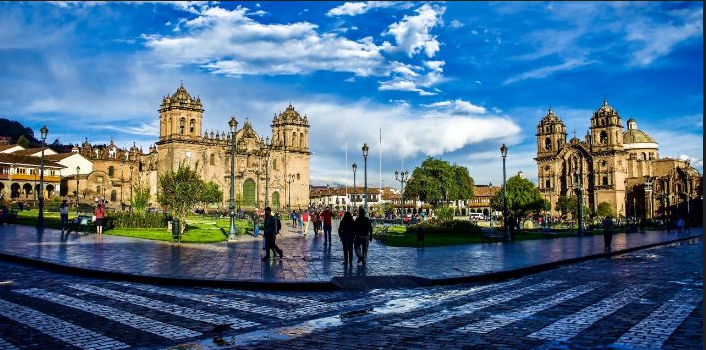 LIMA – CUSCO - MACHUPICCHU – CUSCO - LIMADIA 01MEXICO 🛫 LIMACita en el aeropuerto de la Ciudad de México 03 horas antes para abordar el vuelo con destino a Lima. Llegada al aeropuerto de Lima. A tu arribo, un servicio de transporte te recogerá en el aeropuerto a la hora programada para trasladarte a tu hotel. La capital peruana es una metrópoli moderna y llena de historia, que actualmente atraviesa un emocionante proceso de cambios culturales y económicos. Alojamiento.DIA 02LIMA (City Tour)Desayuno. Prepárate para explorar el casco antiguo de Lima, declarado Patrimonio de la Humanidad por la Unesco, que está repleto de fascinantes edificios históricos. Comienza la ruta con el Museo Larco, ubicado en el tradicional distrito de Pueblo Libre y alojado en una mansión virreinal bellamente restaurada, que a su vez está construida sobre una pirámide precolombina del siglo VII. El museo cuenta con una completísima colección prehispánica de objetos de oro y plata, así como piezas de arte erótico. Luego, dirígete hasta la Casa Aliaga, una mansión colonial concedida en 1535 por el conquistador Francisco Pizarro a uno de sus capitanes, Jerónimo de Aliaga. Esta es la única casa de la época que aún pertenece a la misma familia. Continúa con un recorrido escénico por el centro colonial. Visita la Plaza de Armas, donde podrás apreciar la grandiosa arquitectura del Imperio español. Ahí se encuentra su magnífica Catedral, construida en el siglo XVI. Termina el paseo retornando a tu hotel. Alojamiento.DIA 03LIMA 🛫 CUSCO (City Tour y Sitios Arqueológicos Cercanos) (90 minutos de vuelo)Traslado al aeropuerto para nuestra salida a Cusco. A la llegada, asistencia y traslado al hotel. Resto de la mañana libre para aclimatarnos. En la tarde, Por la tarde, Disfruta de una visita guiada por esta encantadora ciudad, que fue la capital del Imperio inca. El tour inicia visitando el Convento de Santo Domingo que fue construido sobre el templo inca del Coricancha, uno de los recintos más importantes dedicados al culto del sol. Las crónicas antiguas dicen que sus paredes estaban cubiertas de pan de oro y llenas de representaciones doradas de la naturaleza. Luego, visita la Catedral, el monumento más imponente de la Plaza de Armas. Dirígete después hacia las colinasCusqueñas donde está la fortaleza de Sacsayhuamán, cuyas imponentes murallas ofrecen una impresionante vista panorámica de Cusco. Continúa hacia Qenqo, un complejo arqueológico de uso religioso donde se cree que los incas practicaban rituales relacionados con la agricultura. Tu recorrido termina en Puka Pukara, en quechua "fuerte rojo", un complejo arquitectónico de supuesto uso militar, con múltiples ambientes, plazas, baños, acueductos y torres. Se cree que fue utilizado por el séquito inca mientras el líder descansaba en Tambomachay. Tras finalizar la visita, retornarás a tu hotel. Alojamiento.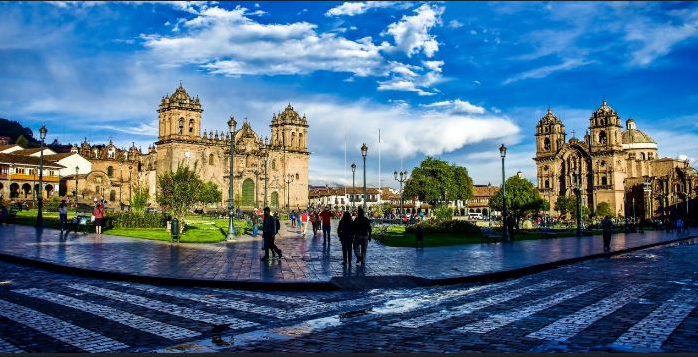 DIA 04CUSCO 🚌 MARAS Y MORAY 🚌 CUSCODesayuno. Dirígete a través del Valle Sagrado al sitio arqueológico de Moray, que se encuentra a una hora y media de distancia aproximadamente. Al igual que muchos sitios incas, su función exacta sigue siendo un misterio, aunque su diseño en forma de terrazas circulares concéntricas cada vez más amplias implica que cada nivel tenía un microclima diferente. Continúa hasta Maras, donde las lagunas de sal crean un escenario deslumbrante. Los miles de pequeños estanques dan trabajo y ayudan a alimentar a muchas familias locales. En tiempos de los incas, los yacimientos de sal fueron un importante centro económico y de gran valor para la economía imperial. Terminado el recorrido, volverás a tu hotel en Cusco. **Durante los meses de diciembre a marzo (época de lluvias), se visita Chinchero, pueblo de Maras y chicherías, en lugar de las Salineras. En dichos meses, tiene la opción de reemplazar este tour por la visita a Valle Sur.DIA 05CUSCO 🚌 /🚂 AGUASCALIENTES 🚌 MACHU PICCHU 🚌 AGUASCALIENTESDesayuno. Una movilidad le recogerá de su hotel en Cusco y será trasladado a la estación de Ollantaytambo. Tu visita a Machu Picchu comienza con un viaje de hora y media en tren a través de espectaculares paisajes andinos hasta Machu Picchu Pueblo, partiendo de la estación de Ollanta. Desde aquí, realizarás un recorrido en autobús de 25 minutos hasta Machu Picchu, la ‘ciudad perdida de los incas’. Se cree que el sitio arqueológico fue construido hacia 1450 por el inca Pachacútec como residencia vacacional. Sin embargo, un siglo después, la ciudad fue abandonada tras la conquista española, salvando la destrucción que llegó a otros asentamientos incas. En vez de eso, la selva se tragó lentamente sus construcciones de piedra y la escondió, protegiéndola. Durante la visita guiada, conoce sobre los orígenes de esta impresionante ciudadela, presentando sus monumentos más destacados como la plaza mayor, los cuartos reales, el templo de las tres ventanas, las torres circulares, el reloj sagrado y los cementerios. Al finalizar el tour, regresa a Machu Picchu Pueblo para almorzar y disfrutar del resto de la tarde libre. Alojamiento. DIA 06AGUASCALIENTES 🚂 OLLANTAYTAMBO 🚌 CUSCODesayuno. Hoy podrás regresar a Machu Picchu opcionalmente y visitar cualquiera de los atractivos que guarda la ciudadela: el Intipunku (Puerta del Sol) fue una especie de garita de control, donde el sol sale cada día por esta puerta. Podrán subir al Huayna Picchu (sujeto a disponibilidad de espacios), que significa Montaña Joven. El ascenso demora aproximadamente una hora y en ella se encuentra el Templo de la Luna, un complejo de construcciones subterráneas probablemente destinadas al uso de la élite. Por último, podrán conocer el Puente Inca, una increíble construcción de piedra que servía como ingreso o salida de la ciudadela. Por la tarde se trasladará a la estación de trenes de Aguas Calientes para tomar su tren de regreso a la estación de Ollanta, y desde ahí será llevado a su hotel. Alojamiento.DIA 07CUSCO 🛫 LIMADesayuno o box lunch. Una movilidad te llevará hasta el aeropuerto de Cusco para abordar tu vuelo a Lima. Un representante te asistirá durante el trayecto. A tu llegada al aeropuerto de Lima, el servicio de transporte y un representante te recogerán para trasladarte a tu hotel. La capital peruana es una metrópoli moderna y llena de historia, que actualmente atraviesa un emocionante proceso de cambios culturales y económicos. Alojamiento.DIA 08LIMA 🛫  MEXICODesayuno o Box lunch dependiendo la hora y a la hora indicada traslado al aeropuerto para tomar el vuelo de regreso con destino a la Ciudad de México. ………………..….………………………………………………………Fin de nuestros servicios.FELIZ REGRESO   ¡HASTA PRONTO!PRECIOS P/PERSONA en USD:SUPLEMENTOS POR TEMPORADAS:Hoteles previstos o similares Montaña de colores no se recomienda de Enero a Marzo por que hay nieve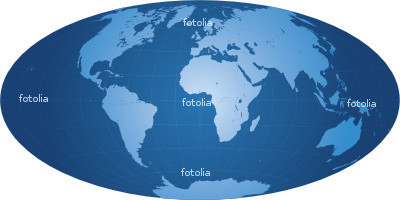 Boleto de avión MEX 🛫  LIM 🛫 CUS 🛫 LIM 🛫 MEX07/ 08 Desayunos indicados en el itinerario. 🍳03 noches de alojamiento en Lima en hotel de categoría elegida 03 noches de alojamiento en Cusco en hotel de categoría elegida01 noches de alojamiento en Aguascalientes en hotel de categoría elegidaTraslados en base a servicios en regular con guías locales en idioma españolVisitas y excursiones en base a servicios en regular con guías locales en idioma españolTraslado hotel del/al aeropuerto con chofer trasladista en Lima y CuscoTraslados del/al aeropuertoTraslados del/a la estación de tren en compartidoTren a Machu Picchu ida y vuelta en servicio Expedition (PerúRail) o Voyager (IncaRail)01 entrada a Machupicchu con visita guiada01 almuerzo a la carta en restaurante local (no incluye bebidas)No IncluyeGastos personales (Llamadas telefónicas, lavandería, Bebidas, Propinas)Ningun servicio no especificadoBoleto de entrada a Vinicunca. (10 Sol. Por pax. Pagadero directo en el destino)Ningun servicio no especificadoComidasSeguro de asistencia usd 6.00 por día (Cobertura Covid 19)Impuestos aéreos: USD 480Tasas de aeropuerto domésticas e internacionalesNotas importantes:Catedral de Lima no opera los días sábados en la tarde, ni domingos por la mañana, se reemplaza por Museo de Arte de Lima – MALI. La Catedral cierra en algunos feriados nacionales y/o religiosos.Protocolos de prevención ante el COVID-19: Durante los últimos meses las instituciones a cargo de sitios arqueológicos, museos, hoteles, operadores de turismo y el gobierno se han preparado para el reinicio de las operaciones turísticas. Luego de varios meses, el país está Volviendo a abrir sus puertas al mundo con el objetivo de brindar servicios de turismo de forma segura y coordinadaCotización válida para el periodo indicado.Los precios son por persona, comisionables y expresados en dólares americanos.De acuerdo a las normas que rigen para el guiado oficial en Perú, no se considera guía acompañante para todo el recorrido,  se utilizarán guías locales en cada ciudad. Para reservas que tengan Machu Picchu, es necesario enviar los datos completos de pax: nombre y apellido, fecha nacimiento, número de documento de identidad o pasaporte y nacionalidad al momento de efectuar la reserva, caso contrario los espacios de tren estarán sujeto a disponibilidad.TRAVEL ART MAYORISTA no se responsabiliza por pasajeros que no puedan continuar viaje a otros países que tengan como requisito Visa o Vacuna contra la Fiebre Amarilla (Ej. Costa Rica) Nuestras tarifas de alojamiento incluyen desayuno. Los desayunos tienen horarios asignados de acuerdo a las políticas de cada establecimiento hotelero, siendo por lo general entre las 06:00hrs.–10:00 hrs., caso pasajero tenga traslado o se retire antes de las horas asignadas,  pasajero perderá este beneficio, no pudiendo ser compensados en otro hotel.  Los servicios de Room Service o de un box breakfast tiene costo adicional y no compensa el desayuno que no se pueden servir. No se ha procedido a realizar bloqueo tanto de alojamiento como de hoteles como servicios. Los espacios serán confirmados por el departamento de reservas una vez la cotización pase a reserva en firme. Se hará  todo lo posible por confirmar los hoteles cotizados de lo contrario se te darán otras opciones de similar categoría y precio.Tarifas consideran exoneración en hoteles del I.G.V. (impuesto a las ventas) del 18%. Para contar con la exoneración será requisito indispensable la presentación de la tarjeta andina de migración (que les entregan a los pasajeros en el aeropuerto a su llegada a Perú) con el sello de entrada legible y con una permanencia no superior a los 60 días, más el documento de identidad o pasaporte.Notas Lima:El vuelo -/Lima debe considerarse hasta las 11:30 hrs. de manera que pueda programarse el city tour por la tarde. Tomar nota que La Catedral de Lima atiende de lunes a viernes, sábados por la tarde y domingos por la mañana.  Horarios en los que no abre la Catedral, visitaremos la Huaca Huallamarca.El City tour en Lima ha sido modificado, ahora se visitará el Convento de Santo  Domingo en lugar del Convento de San Francisco.   Notas Cusco:El vuelo Lima/Cusco debe considerarse temprano por la mañana de manera que pasajeros puedan descansar y aclimatarse antes de empezar la excursión por la tarde (13.30hrs).La excursión a Machu Picchu ha sido cotizada en el servicio de tren Inca Rail clase Ejecutiva con almuerzo en el restaurante Café Inkaterra  (no incluye bebidas).Programa sujeto a términos y condiciones generales de Travel Art Mayorista.Cualquier servicio NO UTILIZADO, no aplica para reembolso.Los documentos se entregan 10 días antes de la salidaPROTOCOLOS DE PREVENCIÓN ANTE EL COVID-19:A partir del 10 de Diciembre, de acuerdo al Decreto Supremo No 168-2021-PCM dictado por el Gobierno Peruano, toda persona debe de portar una certificación de vacunación de haberse colocado la dosis completa de las vacunas validadas por la OMS contra el COVID-19.De no portar con el certificado, estas personas no podrán ingresar a las instalaciones correspondientes, sean estos restaurantes, museos, trenes u otros espacios cerrados.Condiciones Generales:La presente cotización está sujeta a cambios de disponibilidad hasta el momento de la CONFIRMACIÓN, para reservar se requieren nombres completos como aparecen en su pasaporte y copia del mismo. HABITACIONES: Las habitaciones dobles cuentan con una o dos camas. Las habitaciones triples tienen dos camas matrimoniales. Hay hoteles que no pueden proporcionar camas extras. REGIMEN DE ALIMENTOS: Según indicado en cada uno de los programas. VISITAS Y EXCURSIONES: Según las indicadas en los diferentes programas con la asistencia de guías locales de habla hispana.
TRASLADOS: Si usted viaje en un paquete ó programa de bloqueo grupal, lleva incluidos los traslados entre el Aeropuerto y su Hotel, estos se programan en un horario en específico (Todo el grupo llega en un mismo horario) si usted llega en un horario diferente el traslado tendrá un costo adicional, si usted toma el traslado por su cuenta, no aplica ningún reembolso. Si usted llega en un horario de vuelo diferente al inicialmente contratado podría ocasionar que pierda este servicio o bien tenga que pagar un cargo adicional.A su llegada deberá hacer contacto con nuestro representante tal y como se indica en el cupón de servicios en caso contrario comunicarse a nuestro número de asistencia.Si usted no viaja en un programa de Bloqueo o salida grupal en su cupón de traslados se indican claramente las indicaciones para tomar el mismo, revise sus documentos antes de su salida y consúltenos para dudas, no todos los traslados se dan con un represéntate, en algunos casos usted deberá buscar el mostrador de servicio.VISITAS: Si usted tiene tours el operador le dará instrucciones específicas en cada caso, los servicios no tomados son no reembolsables. Una vez confirmadas las visitas son no reembolsables.LOS PRECIOS NO INCLUYEN: Ningún servicio que no aparezca claramente especificado en los programas de este catalogo o en los párrafos anteriores, tales como: extras en los hoteles, propinas, alimentos, bebidas, planchado de ropa, telegramas, telefonemas, impuestos de aeropuerto, impuestos y extras de ningún tipo en boletos aéreos, seguros, gastos por exceso de equipaje, y todo gasto de índole personal.
DOCUMENTOS DE VIAJE: Es responsabilidad del pasajero ir provisto de pasaporte, visas de entrada o multientradas, vacunas cuando se requiera o cualquier otro documento necesario para el viaje. La operadora mayorista declina toda responsabilidad por problemas y/o gastos que puedan surgir derivados de que algún pasajero lleve su documentación incompleta o de las decisiones de las autoridades migratorias de cualquier país.PAGOS: Cuando los precios de los programas estén indicados en otra moneda diferente al peso mexicano, esta será tomada al tipo de cambio del día del pago total en caso de que el paquete sea en dólares americanos.CANCELACIONES - ALTERACIONES: Cuando el pasajero desista del viaje contratado para una fecha específica, la cancelación estará libre de gastos si se efectúa antes de los 45 días de la iniciación del viaje. Entre 30 y 25 días se cobrara 10% por expediente. Entre 24 y 20 días se cobraran gastos del 15%. Entre 19 y 15 días se cobraran gastos del 25%, Entre 14 y 10 días se cobraran gastos del 50%. Menos de 10 días se cobrara el 100%. TARIFAS DE AVION: Cuando el paquete tenga tarifa aérea, este no será reembolsable el deposito que ya se haya efectuado o al hacer los boletos de avión, no se permitirá cambio de fecha, reembolso, ni cambio de nombre, esto es por que son tarifas negociadas y las líneas aéreas no lo permiten, en caso de que sea por fuerza mayor, se checara con la línea aérea como procedería este asunto.48 Hrs. Antes de su salida deberá consultar el horario de su vuelo, ya que las aerolíneas pueden tener cambios importantes en sus horarios de vuelo. Deberá presentarse en el Aeropuerto en: Vuelos internacionales de 3 a 4 horas antes. El vuelo se cierra 1 hr 15 minutos antes de su horario de salida y Usted debería estar en sala de abordaje 1 hora 10 min antes del horario indicado en su  boleto. De lo contrario podría perder su vuelo._________________________________________			___________________________FIRMA DEL PASAJERO ACEPTANDO CONDICIONES			TRAVEL ART MAYORISTA VENDEDORCategoríaDobleTripleTurista899.00 899.00 01 Octubre al 30 de Noviembre199.00CiudadHoteles  LimaArawi Flores Express 3* CuscoSan Francisco Plaza 3*AguascalientesFloewr´s House Machupichu 3*